HAYDİ GÖSTER SEVGİNİ PROJESİProjemiz; İçinde yaşadığımız toplumlarda meydana gelen şiddet, güvensizlik, kaygı, öfke ve bunlarla gelen mutsuzluklarla mücadelede sevgiyi yüceltmek ve sevgi ifadelerini ön plana çıkararak toplum barışına katkıda bulunmak üzere planlanmıştır.Öğrencilerimizin,
- İletişimde sevgi dilini kullanabilmelerini,
- Sevgi İle olumsuzlukları önleyebileceklerini,
- Sevginin mutlu bireyleri, mutlu bireylerin mutlu toplumları meydana getireceğini anlamalarını
- Sevginin ifadesinde özgür olmalarını,
-Ait olduğu çevrede bulunan canlı ve cansız varlıkları sevmeyi ve sevgisini gösterebilmelerini hedeflemektedir.http://www.eba.gov.tr/haber/1571145356http://www.eba.gov.tr/haber/1571146212http://www.eba.gov.tr/haber/1573754701http://www.eba.gov.tr/haber/1573755985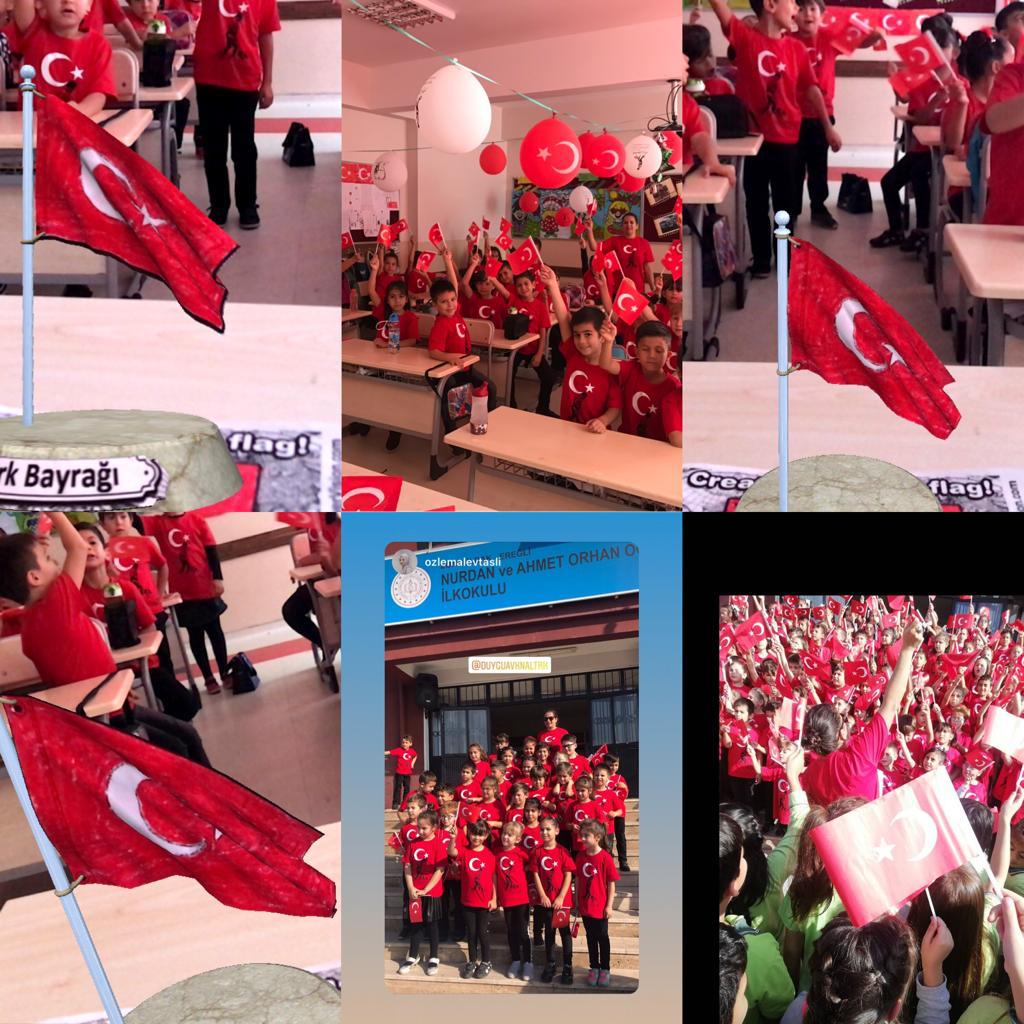 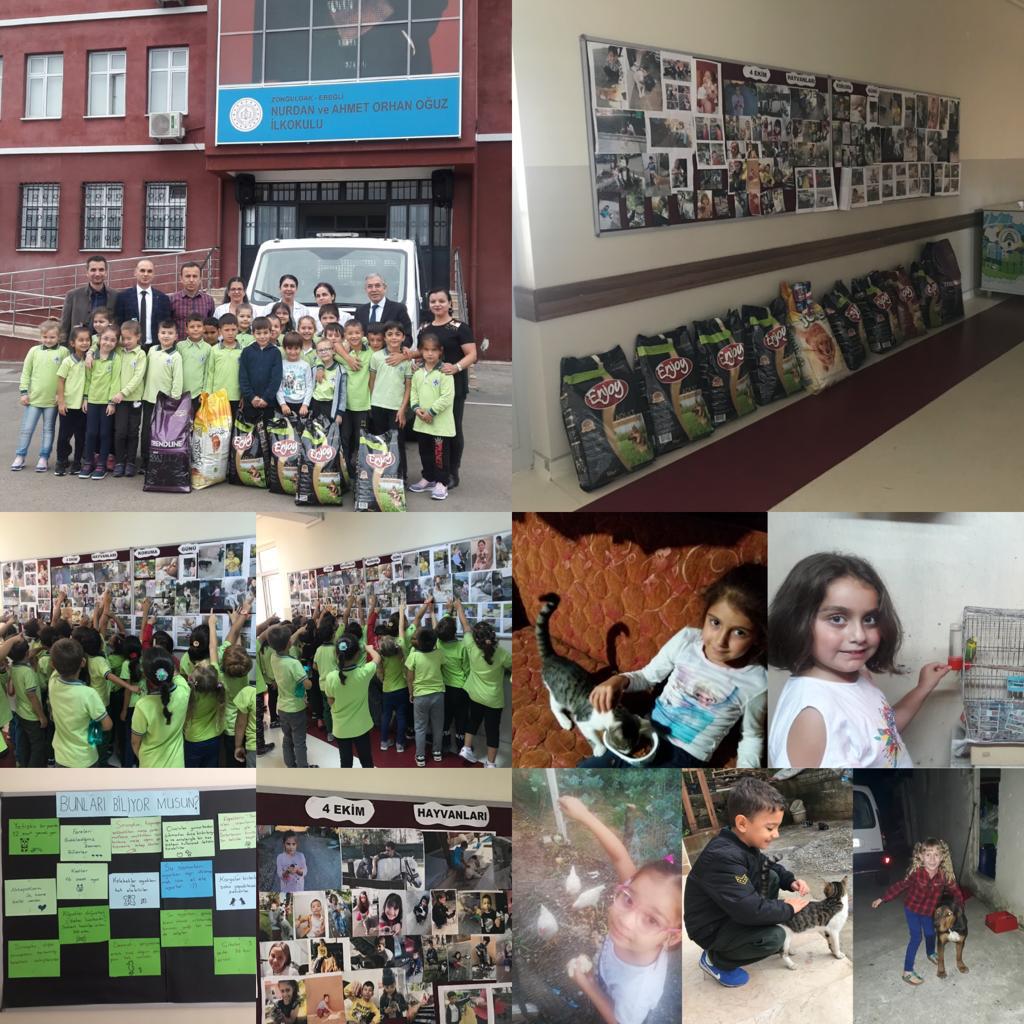 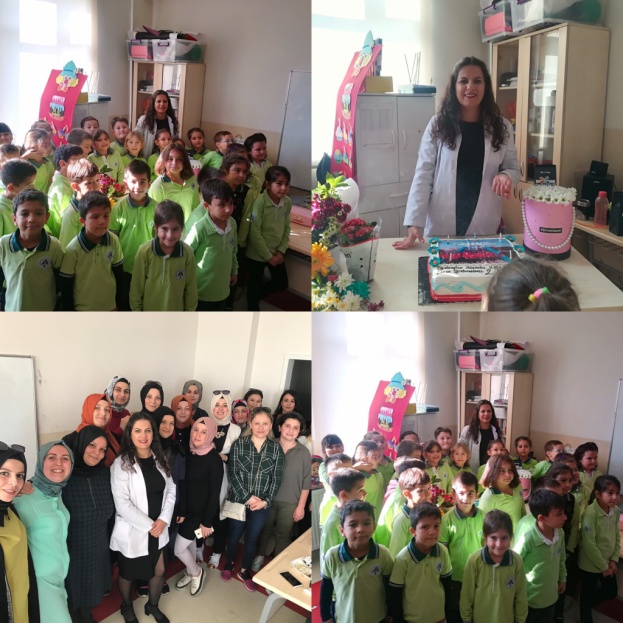 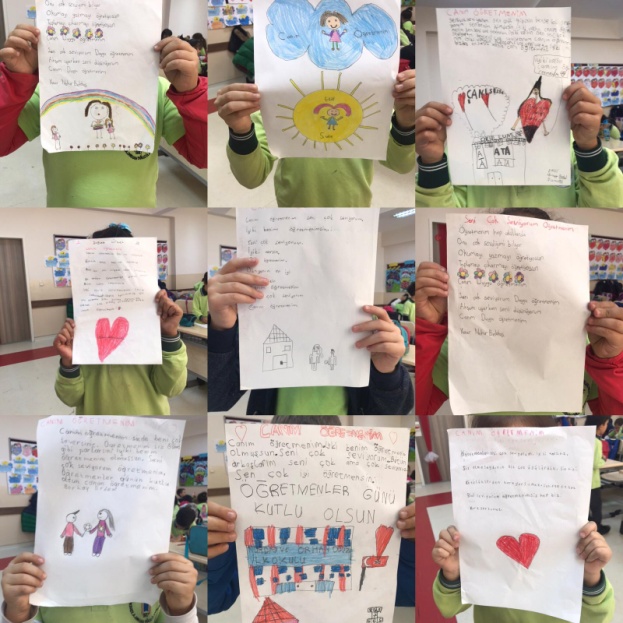 